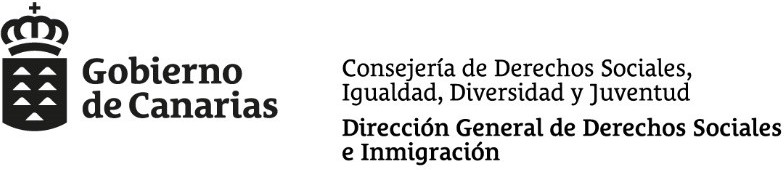 Servicio de Gestión y Asuntos GeneralesRESOLUCIÓN DEL DIRECTOR GENERAL DE DERECHOS SOCIALES E INMIGRACIÓN, POR LA QUE SE INTERESA DE LA CONSEJERÍA DE HACIENDA EL ABONO ANTICIPADO DE LAS APORTACIONES DINERARIAS ACORDADAS A FAVOR DE DETERMINADOS AYUNTAMIENTOS POR ORDEN DEPARTAMENTAL N.º 1582/2022 DE 07 DE DICIEMBRE DE 2022, DESTINADAS A FINANCIAR PARTE DE LA ACTIVIDAD RELATIVA A LOS SERVICIOS SOCIALES DE ATENCIÓN PRIMARIA Y COMUNITARIA, EN EL EJERCICIO 2022, DE CONFORMIDAD CON LA ORDEN DEPARTAMENTAL Nº 1463/2022 DE 14 DE NOVIEMBRE DE 2022, POR LA QUE SE COMPLEMENTA CON UN CRÉDITO DE 3.605.923,46 EUROS, LA ORDEN DEPARTAMENTAL N.º 1281/2021, DE 29 DE DICIEMBRE DE 2021, DE TRAMITACIÓN ANTICIPADA DE APROBACIÓN DEL GASTO QUE CONLLEVAN LAS APORTACIONES DINERARIAS.Vista la propuesta de la Jefa de Servicio de Gestión y Asuntos Generales en relación al expediente de referencia y en consideración a los siguientes,ANTECEDENTES DE HECHOÚnico.- De conformidad con el Protocolo General de Actuación suscrito el 27 de diciembre de 2021 entre la Consejería de Derechos Sociales, Igualdad, Diversidad y Juventud y la Federación Canaria de Municipios (FECAM), la Orden Departamental n.º 1281 / 2021 de fecha 29 de diciembre de 2021, por la que se aprueba, mediante tramitación anticipada, para el 2022, el gasto correspondiente a las aportaciones dinerarias a favor de los ayuntamientos de la Comunidad Autónoma de Canarias y la Orden Departamental n.º 1463/2022 de 14 de noviembre de 2022, por la que se aprueba un gasto de 3.605.923,46 €, que complementa el consignado en la anterior orden departamental n.º 1281 / 2021 de 29 de diciembre de 2021, se dicta la ORDEN - Nº: 1582 / 2022 - Libro: 657 - Fecha: 07/12/2022, por la que se acuerdan las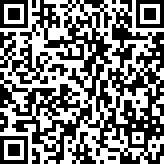 aportaciones dinerarias a favor de determinados ayuntamientos, en las cantidades consignadas en el citado Protocolo, destinada a financiar parte de la actividad relativa a los servicios sociales de atención primaria y comunitaria, en el ejercicio 2022.En atención a lo previsto en el apartado segundo y tercero de la parte resolutiva de la Orden concedente, procede librar el abono anticipado del 100% de las siguientes aportaciones dinerarias a favor de los Ayuntamientos:23Imputar el pago con cargo a la aplicación presupuestaria 2307.231B.4500300  Fondo (4023004) L.A. 23411501 “Prestaciones Básicas de servicios sociales”, correspondiente a la aportación estatal.A los que son de aplicación los siguientes,FUNDAMENTOS DE DERECHOPrimero.- En atención a lo previsto en el artículo 57 de la Ley 39/2015, de 01 de octubre, del Procedimiento Administrativo Común de las Administraciones Públicas, se podrá disponer la acumulación de procedimientos que guarden identidad sustancial.Segundo.- La Disposición Adicional Quinta de la Ley 6/2021, de 28 de diciembre, de Presupuestos Generales de la Comunidad Autónoma de Canarias para 2022, establece:“Los libramientos de fondos en concepto de aportaciones dinerarias, corrientes y de capital, de la comunidad autónoma destinadas a la realización de acciones concretas, se realizarán en la forma y condiciones que se establezcan en su resolución de concesión, que contendrá como mínimo una descripción de la actuación a realizar, su cuantía, el plazo de aplicación de los fondos y el plazo de justificación de los mismos, la aplicación presupuestaria a la que se imputa el gasto, la previsión de que el incumplimiento de algunas de las condiciones establecidas dará lugar al reintegro conforme al procedimiento previsto para las subvenciones, y el sometimiento al control financiero de la Intervención General.Cuando estos libramientos estén destinados a la ejecución de proyectos cofinanciados con fondos financiados por la Unión Europea, se les aplicará supletoriamente la normativa sobre subvenciones.”4Tercero.- De conformidad con el artículo 69 de la Ley 11/2006, de 11 de diciembre, de la Hacienda Pública Canaria, corresponde a los titulares de los departamentos aprobar y comprometer los gastos propios de los servicios a su cargo, salvo los casos reservados por la Ley a la competencia del Gobierno, así como reconocer las obligaciones correspondientes, e interesar del ordenador general de pagos la realización de los correspondientes pagos.Cuarto.- La Orden de 19 de agosto de 2019, por la que se delega en los órganos superiores del Departamento el ejercicio de determinadas competencias en materia de subvenciones y aportaciones dinerarias; así como, a excepción de la Secretaría General Técnica, el ejercicio de determinadas competencias contenidas en el artículo 69.1 de la Ley 11/2006, de 11 de diciembre, de la Hacienda Pública Canaria; y se revocan anteriores delegaciones de competencia en la materia en su Resuelvo Tercero delega en los órganos superiores del Departamento, el ejercicio de las siguientes competencias, en relación con las aportaciones dinerarias cuya tramitación corresponda a dichos órganos: c) Interesar del ordenador general de pagos la realización de los correspondientes pagos.Quinto- El artículo 27.1 del Decreto 212/1991, de 11 de septiembre de organización de los Departamentos de la Administración Autonómica de Canarias, establece que corresponde a los jefes de servicio instruir y formular la propuesta de resolución en aquellos procedimientos en que deban resolver los órganos departamentales a que estén adscritos.Sexto.- El  Director General de Derechos Sociales e Inmigración es competente para resolver el presente procedimiento, de conformidad con el artículo 3.3 del Decreto 36/2009, de 31 de marzo, por el que se establece el régimen general de Subvenciones de la Comunidad Autónoma de Canarias, en virtud de delegación efectuada por la citada Orden departamental de 19 de agosto de 2019, (BOC nº 174, de 10 de septiembre de 2019).Visto los antecedentes expuestos y, demás normas de general y pertinente aplicación,5RESUELVOPrimero.- Determinar la acumulación de los procedimientos relativos a las aportaciones dinerarias de las corporaciones locales para financiar parte de la actividad relativa a los servicios sociales de atención primaria y comunitaria, en en ejercicio 2022.Segundo.- En atención a lo dispuesto en la Orden Departamental nº 1582/2022 de 07 de diciembre de 2022, por la que se acuerdan las aportaciones dinerarias a favor de determinados Ayuntamientos, destinadas a financiar parte de la actividad relativa a los servicios sociales de atención primaria y comunitaria, en el ejercicio 2022, interesar de la Consejería de Hacienda, el abono anticipado del 100% del libramiento de fondos que conllevan las  aportaciones dinerarias, por los importes que se indican:67Tercero.- Imputar el pago con cargo a la aplicación presupuestaria 2307.231B.4500300 Fondo (4023004) L.A. 23411501 “Prestaciones Básicas de servicios sociales”, correspondiente a la aportación de la Administración General del Estado.Cuarto.- Determinar que el presente expediente está sujeto al control financiero permanente previsto en el citado Decreto 76/2015, de 7 de mayo, por el que se aprueba el Reglamento de Organización y Funcionamiento de la Intervención General de la Comunidad Autónoma Canaria. Asimismo, el beneficiario podrá ser objeto, en su caso, de control por los órganos competentes de de la Intervención General, la Audiencia de Cuentas de Canarias o el Tribunal de Cuentas.Quinto.- Notificar la presente Resolución a la entidad beneficiaria, de conformidad con lo dispuesto en los artículos 40 a 44 de la Ley 39/2015, de 1 de octubre, del Procedimiento Administrativo Común de las Administraciones Públicas.Contra la presente Resolución que agota la vía administrativa, cabe interponer recurso potestativo de reposición ante la Sra. Consejera de Derechos Sociales, Igualdad, Diversidad y Juventud en el plazo de un mes contado a partir del día siguiente al de la notificación de la presente Orden o bien, recurso contencioso administrativo, ante la sala de lo Contencioso Administrativo del Tribunal Superior de Justicia de Canarias, en el plazo de dos meses. No se podrá interponer recurso contencioso-administrativo hasta que sea resuelto expresamente o se haya producido la desestimación presunta del recurso de reposición interpuesto. Todo ello, sin8perjuicio de que el interesado pueda ejercitar, en su caso, cualquier otro que estime procedente, de conformidad con lo dispuesto en la Ley 39/2015, de 01 de octubre del Procedimiento Administrativo Común de las Administraciones Públicas.La Consejera de Derechos Sociales, Igualdad, Diversidad y JuventudP.D. El Director General de Derechos Sociales e Inmigración (Orden 19/08/2019. BOC nº 174, de 10/09/2019)P.S. La Directora General de Protección a la Infancia y la Familia (Orden n.º 1533/2022 de 23 de noviembre de 2022)9CIFAYUNTAMIENTOSIMPORTE (€)P3500300CANTIGUA1.623,69P3500700DBETANCURIA1.623,69P3501500GLA OLIVA1.818,76P3501600EPÁJARA2.549,42P3501800APUERTO DEL ROSARIO4.335,49P3500100GAGAETE2.630,61P3500200EAGÜIMES4.741,41P3500500HARTENARA1.623,69P3500600FARUCAS5.878,00P3500900JGÁLDAR7.014,58P3501200DINGENIO6.527,47P3501700CLAS PALMAS DE GRAN CANARIA55.035,33P3501400JMOYA2.590,02P3502000GSAN BARTOLOMÉ DE TIRAJANA7.623,47P3501000HSANTA MARÍA DE GUÍA2.955,35P3502500FTEJEDA2.792,98P3502600DTELDE20.897,17P3500400AARRECIFE7.461,10P3501900ISAN BARTLOMÉ DE LANZAROTE1.899,96P3502800JTÍAS2.671,20P3502900HTINAJO1.818,76P3801300IFRONTERA2.021,72CIFAYUNTAMIENTOSIMPORTE (€)P3804800EVALVERDE2.224,69P3800200BAGULO1.623,69P3800300JALAJERÓ1.623,69P3802100BHERMIGUA1.623,69P3805000AVALLEHERMOSO2.305,87P3800700ABARLOVENTO1.623,69P3800800IBREÑA ALTA3.686,01P3801400GFUENCALIENTE3.361,27P3801600BGARAFÍA1.623,69P3802400FLOS LLANOS DE ARIDANE4.051,34P3802900EPUNTAGORDA1.623,69P3803300GSAN ANDRÉS Y SAUCES1.623,69P3803700HSANTA CRUZ DE LA PALMA4.944,37P3804500ATAZACORTE1.899,96P3800600CARONA3.483,05P3801000EBUENAVISTA2.590,02P3801200AFASNIA1.737,59P3801500DGARACHICO3.320,68P3802200JICOD DE LOS VINOS7.339,32P3802500CLA MATANZA3.888,97P3802600ALA OROTAVA10.059,01P3803200IROSARIO (EL)2.995,94P3803500BSAN MIGUEL DE ABONA1.940,54P3803900DSANTA ÚRSULA2.995,94P3804000BSANTIAGO DEL TEIDE2.021,72P3804100JSAUZAL (EL)1.859,35P3804200HSILOS (LOS)1.859,35P3804300FTACORONTE4.173,12P3804600ITEGUESTE2.995,94P3805100IVICTORIA (LA)2.508,83CIFAYUNTAMIENTOSIMPORTE (€)P3500300CANTIGUA1.623,69P3500700DBETANCURIA1.623,69P3501500GLA OLIVA1.818,76P3501600EPÁJARA2.549,42P3501800APUERTO DEL ROSARIO4.335,49P3500100GAGAETE2.630,61P3500200EAGÜIMES4.741,41P3500500HARTENARA1.623,69P3500600FARUCAS5.878,00P3500900JGÁLDAR7.014,58P3501200DINGENIO6.527,47P3501700CLAS PALMAS DE GRAN CANARIA55.035,33P3501400JMOYA2.590,02P3502000GSAN BARTOLOMÉ DE TIRAJANA7.623,47P3501000HSANTA MARÍA DE GUÍA2.955,35P3502500FTEJEDA2.792,98CIFAYUNTAMIENTOSIMPORTE (€)P3502600DTELDE20.897,17P3500400AARRECIFE7.461,10P3501900ISAN BARTLOMÉ DE LANZAROTE1.899,96P3502800JTÍAS2.671,20P3502900HTINAJO1.818,76P3801300IFRONTERA2.021,72P3804800EVALVERDE2.224,69P3800200BAGULO1.623,69P3800300JALAJERÓ1.623,69P3802100BHERMIGUA1.623,69P3805000AVALLEHERMOSO2.305,87P3800700ABARLOVENTO1.623,69P3800800IBREÑA ALTA3.686,01P3801400GFUENCALIENTE3.361,27P3801600BGARAFÍA1.623,69P3802400FLOS LLANOS DE ARIDANE4.051,34P3802900EPUNTAGORDA1.623,69P3803300GSAN ANDRÉS Y SAUCES1.623,69P3803700HSANTA CRUZ DE LA PALMA4.944,37P3804500ATAZACORTE1.899,96P3800600CARONA3.483,05P3801000EBUENAVISTA2.590,02P3801200AFASNIA1.737,59P3801500DGARACHICO3.320,68P3802200JICOD DE LOS VINOS7.339,32P3802500CLA MATANZA3.888,97P3802600ALA OROTAVA10.059,01P3803200IROSARIO (EL)2.995,94P3803500BSAN MIGUEL DE ABONA1.940,54P3803900DSANTA ÚRSULA2.995,94P3804000BSANTIAGO DEL TEIDE2.021,72CIFAYUNTAMIENTOSIMPORTE (€)P3804100JSAUZAL (EL)1.859,35P3804200HSILOS (LOS)1.859,35P3804300FTACORONTE4.173,12P3804600ITEGUESTE2.995,94P3805100IVICTORIA (LA)2.508,83